Σχετικά με το πρόγραμμα «START - Create Cultural Change»Το «START - Create Cultural Change» είναι ένα πρόγραμμα μετεκπαίδευσης και υποτροφιών για ανερχόμενους πολιτιστικούς διαχειριστές στην Ελλάδα, το οποίο υποστηρίζει νέους δημιουργούς να προωθήσουν τις πολιτιστικές τους πρωτοβουλίες, οι οποίες ενισχύουν την κοινωνική συνοχή στο τοπικό τους περιβάλλον. Στόχους του προγράμματος START αποτελούν η δημιουργία νέων προοπτικών για νεοεισερχόμενους στο επάγγελμα της πολιτιστικής διαχείρισης στην Ελλάδα με την προώθηση της ανταλλαγής και της ανάπτυξης στον τομέα της κοινωνικοπολιτισμικότητας και η ενίσχυση της κοινωνικής συνοχής στην Ευρώπη.Το πρόγραμμα START περιλαμβάνει συνολικά τρεις (3) φάσεις που πραγματοποιούνται στη Γερμανία και την Ελλάδα, κατά τις οποίες οι υπότροφοι μετατρέπουν καινοτόμες ιδέες σε ανεξάρτητες πολιτιστικές πρωτοβουλίες αποκτώντας παράλληλα επαγγελματικές δεξιότητες, που θα εξασφαλίσουν τη βιωσιμότητά τους.Το πρόγραμμα αποτελεί πρωτοβουλία του Ιδρύματος Robert Bosch* (Robert Bosch Stiftung) που υλοποιείται σε συνεργασία με το Goethe-Institut Thessaloniki** και τη μη κερδοσκοπικού χαρακτήρα Ομοσπονδιακή Ένωση Κοινωνικοπολιτιστικών Κέντρων*** (Bundesvereinigung Soziokultureller Zentren e.V.) και υποστηρίζεται από το Κοινωφελές Ίδρυμα Ιωάννη Σ. Λάτση και το Ίδρυμα Μποδοσάκη.Περισσότερες πληροφορίες σχετικά με τις επιμέρους φάσεις του προγράμματος και μια επισκόπηση των προγραμμάτων START είναι διαθέσιμα στον ιστότοπο www.startgreece.net.>>>*Το Robert Bosch Stiftung GmbH είναι ένα από τα μεγαλύτερα εταιρικά ιδρύματα στην Ευρώπη. To φιλανθρωπικό έργο του αντιμετωπίζει έγκαιρα τα κοινωνικά ζητήματα και προσφέρει παραδειγματικές λύσεις. Για το σκοπό αυτό, αναπτύσσει και εκτελεί τα δικά του έργα. Ενθαρρύνει επίσης πρωτοβουλίες τρίτων που ταιριάζουν στους στόχους του. Το ίδρυμα Robert Bosch Stiftung δραστηριοποιείται στους τομείς της υγείας, της επιστήμης, της κοινωνίας, της εκπαίδευσης και της αμοιβαίας κατανόησης μεταξύ των λαών.Στα επόμενα έτη θα επικεντρώσει τις δραστηριότητές του σε τρεις βασικούς τομείς:Μετανάστευση, κοινωνική ένταξη των μεταναστών και συμμετοχήΚοινωνική συνοχή στη Γερμανία και την ΕυρώπηΒιώσιμοι βιότοποιΑπό την ίδρυσή του το 1964, το ίδρυμα Robert Bosch Stiftung έχει δαπανήσει περισσότερα από 1,4 δισεκατομμύρια ευρώ για το φιλανθρωπικό του έργο.**Το Goethe-Institut είναι το παγκόσμιας εμβέλειας και δράσης πολιτιστικό ίδρυμα της Ομοσπονδιακής Δημοκρατίας της Γερμανίας. Προωθεί τη γνώση της γερμανικής γλώσσας στο εξωτερικό και καλλιεργεί τη διεθνή πολιτιστική συνεργασία. Το Goethe-Institut Thessaloniki ιδρύθηκε το 1955 και ανήκει στο παγκόσμιο δίκτυο του Goethe-Institut e.V. Στόχος της δραστηριότητάς του είναι η προαγωγή του γερμανο-ελληνικού πολιτιστικού διαλόγου, η προώθηση της γερμανικής γλώσσας και η διάδοση πληροφοριών για τη Γερμανία.Το Goethe-Institut Thessaloniki είναι ο φορέας με το μεγαλύτερο κύρος στο χώρο εκμάθησης γερμανικών και διεξαγωγής διεθνώς αναγνωρισμένων εξετάσεων στην πόλη. Εκτός από τα γενικά τμήματα για όλα τα επίπεδα γλωσσομάθειας για ενήλικες και εφήβους, προσφέρει ποικίλες επιλογές, μεταξύ των οποίων και μια ευρεία γκάμα εξειδικευμένων τμημάτων. Για τους καθηγητές γερμανικών το Goethe-Institut Thessaloniki προσφέρει εργαστήρια και σεμινάρια διδασκαλίας των γερμανικών ως ξένης γλώσσας, μεταξύ άλλων, σε συνεργασία με πανεπιστημιακά ιδρύματα της Θεσσαλονίκης και της Αθήνας. Ένα εκτεταμένο πρόγραμμα εξετάσεων συμπληρώνει το έργο του Goethe-Institut στον τομέα της γλώσσας.***Η μη κερδοσκοπικού χαρακτήρα Bundesvereinigung Soziokultureller Zentren e.V. (Oμοσπονδιακή Ένωση Κοινωνικοπολιτιστικών Κέντρων) αντιπροσωπεύει σήμερα σχεδόν 600 κοινωνικοπολιτιστικά κέντρα και πρωτοβουλίες. Αυτά χωρίζονται σε 13 περιφερειακές ενώσεις ενώ στα κρατίδια Βερολίνο και Σάαρ είναι άμεσα μέλη. Η Ομοσπονδιακή Ένωση και οι περιφερειακές ενώσεις έχουν ως καθήκον να συντονίζουν και να προωθούν το έργο των κέντρων καθώς και να εκπροσωπούν τα συμφέροντά τους έναντι των δημόσιων και πολιτικών οργάνων.Η δικτύωση σε ομοσπονδιακό επίπεδο και σε επίπεδο ομόσπονδων κρατιδίων παρέχει συμβουλές, εκπαίδευση, ανταλλαγή πληροφοριών και υποστήριξη σε υπάρχοντα κέντρα και πρωτοβουλίες καθώς και σε αναδυόμενα κέντρα. Σε τελική ανάλυση οι δραστηριότητες της Ομοσπονδιακής Ένωσης αποσκοπούν στην αναγνώριση του κοινωνικοπολιτιστικού έργου ως αναπόσπαστου μέρους της πολιτιστικής ζωής και στην ίση μεταχείριση των κέντρων με τα καθιερωμένα πολιτιστικά ιδρύματα τόσο από πλευράς πολιτικής προώθησης όσο και φορολογικού δικαίου.Το Κοινωφελές Ίδρυμα Ιωάννη Σ. Λάτση ιδρύθηκε το 2005 με σκοπό τη συνέχιση της φιλανθρωπικής κληρονομιάς και της αφοσίωσης του επιχειρηματία Γιάννη Λάτση στην κοινωνική ανάπτυξη, με ιδιαίτερη έμφαση στην πατρίδα του, την Ελλάδα. Tο Ίδρυμα σχεδιάζει και διαχειρίζεται δικά του προγράμματα και χρηματοδοτεί πρωτοβουλίες μη κερδοσκοπικών οργανισμών που εμπίπτουν σε ένα ευρύ φάσμα τομέων, όπως εκπαίδευση, τέχνες και πολιτισμός, επιστήμη, δημόσια υγεία και κοινωνική πρόνοια και ανάπτυξη. Το Ίδρυμα συνεργάζεται στενά με φορείς της κοινωνίας των πολιτών σε όλους τους τομείς δραστηριοποίησής του, με σκοπό τη μεγιστοποίηση του κοινωνικού αντίκτυπου της δράσης του.Το Ίδρυμα Μποδοσάκη ιδρύθηκε το 1972 από τον Πρόδρομο - Μποδοσάκη Αθανασιάδη, ο οποίος αποφάσισε να διαθέσει την περιουσία του για την προώθηση της εκπαίδευσης, της υγείας και της προστασίας του περιβάλλοντος. Επιπλέον, το Ίδρυμα υποστηρίζει ΜΚΟ που εργάζονται με κοινωνικά ευπαθείς ομάδες. Το Ίδρυμα Μποδοσάκη έχει βαθιά γνώση του κοινωφελούς μη κερδοσκοπικού τομέα στην Ελλάδα και από τη στιγμή της ίδρυσής του ως σήμερα έχει διαχειριστεί περισσότερα από €400 εκατομμύρια, που έχουν δαπανηθεί δίνοντας έμφαση στη μείωση της ανισότητας των ευκαιριών, στην εκπαίδευση των νέων, στη βελτίωση ιατρικών και ερευνητικών υποδομών και στην προώθηση της προστασίας του περιβάλλοντος. 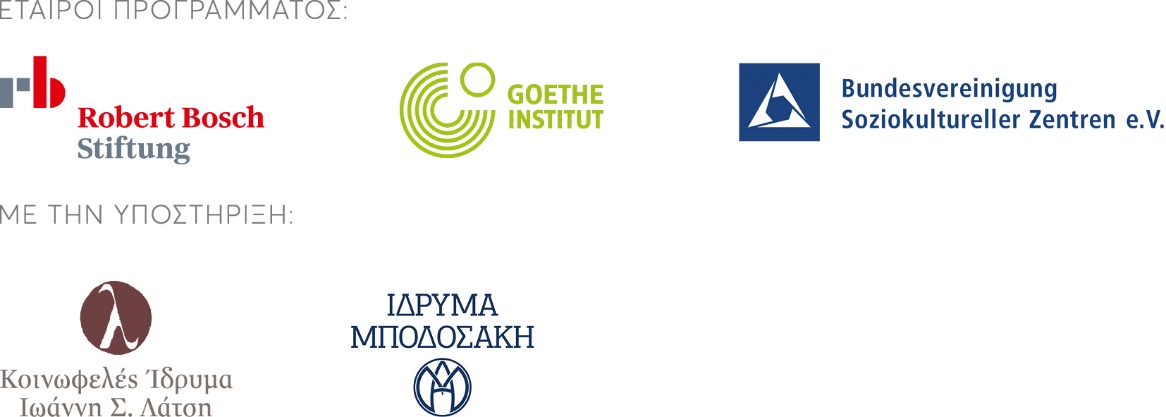 